July 13, 2016Docket Nos. P-2015-2508942P-2015-2508936P-2015-2508931P-2015-2508948ANTHONY C DECUSATISMORGAN LEWIS & BOCKIUS LLP1701 MARKET STREETPHILADELPHIA PA  19103-2921Re: Petitions of Metropolitan Edison Company, Pennsylvania Electric Company, Pennsylvania Power Company, and West Penn Power Company for Approval of a Distribution System Improvement ChargeDear Mr. DeCusatis:		On June 20, 2016, Metropolitan Edison Company filed Supplement No. 25 to Tariff Electric – Pa. P.U.C. No. 52, Pennsylvania Electric Company filed Supplement No. 25 to Tariff Electric – Pa. P.U.C. No. 81, Pennsylvania Power Company filed Supplement No. 19 to Tariff Electric – Pa. P.U.C. No. 36, and West Penn Power Company filed Supplement No. 18 to Tariff Electric – Pa. P.U.C. No. 40 to become effective on July 1, 2016.  On July 8, 2016, revisions to each supplement were filed based on communication with Commission Staff.  The Supplements were filed in compliance with the Commission’s Order entered June 9, 2016 at the above referenced dockets, and establish the initial Distribution System Improvement Charge (DSIC) for each company applicable to bills rendered on and after July 1, 2016.			Commission Staff has reviewed the tariff revisions and found that suspension or further investigation does not appear warranted at this time.  Therefore, in accordance with 52 Pa. Code, the supplements are effective by operation of law according to the effective dates contained on each page.  However, this does not constitute a determination that the revisions are just, lawful and reasonable, but only that suspension or further investigation does not appear warranted at this time, and is without prejudice to any formal complaints timely filed against said tariff revisions.			If you have any questions in this matter, please contact Marissa Boyle, Bureau of Technical Utility Services, at 717-787-7237 or maboyle@pa.gov.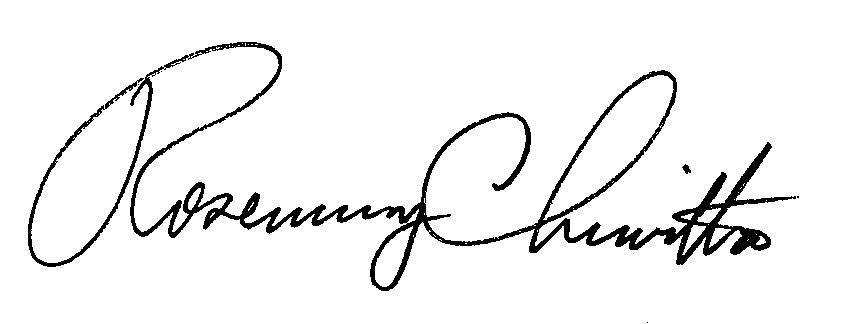 								Sincerely								Rosemary Chiavetta								Secretary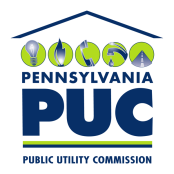  PUBLIC UTILITY COMMISSIONP.O. IN REPLY PLEASE REFER TO OUR FILE